РЕПУБЛИКА СРБИЈА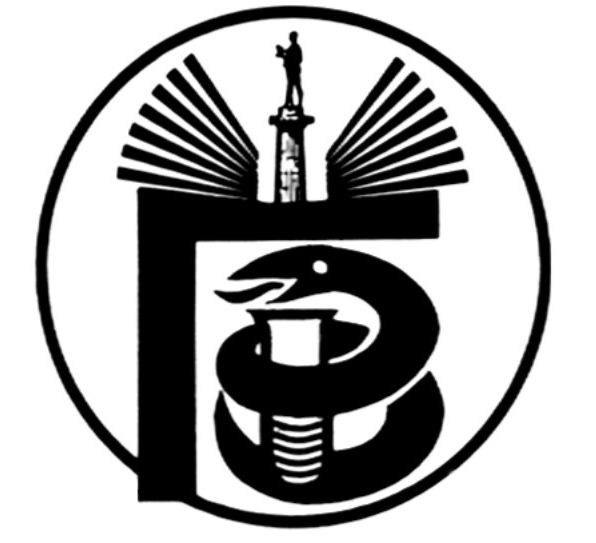 ГРАДСКИ ЗАВОД ЗА ЈАВНО ЗДРАВЉЕ, БЕОГРАД11000 БЕОГРАД, Булевар деспота Стефана 54-аЦентрала: 20 78 600   е-mail: info@zdravlje.org.rs    www.zdravlje.org.rsДиректор – тел: 32 33 976, факс: 32 27 828 email: direktor@zdravlje.org.rsСлужба за правне послове                                            Тел:  20 78 631        Факс:  32 27 828       e-mail: dusica.jovanovic@zdravlje.org.rsЖиро рачун: 840 – 627667 – 91ПИБ 100044907 Матични број 07041152Појашњење конкурсне документације ЈН БР. МНР 29-I-35/15         У поступку јавне набавке - НАБАВКА ПРИБОРА ЗА УЗОРКОВАЊЕ АКРОЛЕИНА И ФОРМАЛДЕХИДА ИЗ АМБИЈЕНТАЛНОГ ВАЗДУХА, ЈН БР. МНР 29-I-35/15,  сагласно члану 63. став 2. Закона о јавним набавкама, (,,Службени гласник РС“, бр. 124/12, 14/2015 и 68/2015 у даљем тексту: Закон), пристигло је питање којим се од Комисије за јавну набавку захтева појашњење конкурсне документације за  предметну јавну набавку.Питање:
Најљубазније Вас молим за помоћ око попуњавања колона 9  испорука и 10 остало које се попуњавају процентуално. Шта тачно треба да се попуни у овим колонома обзиром да се у наставку дефинише број дана за рок испоруке. Такође Вас молим да ускладите  називе колона  7 и  8  са описом датим у наставку.Одговор:У предметним колонама потребно је уписати колики је процентуални удео цене „испоруке“ добра до Наручиоца и „осталих трошкова“ које ће продавац имати у реализацији уговора, у укупној понуђеној цени.У прилогу Прве измене конкурсне документације налази се кориговани образац понуде за партију 2, у делу који се тиче назива колона, узимајући у обзир да је начињена техничка грешка.				                 КОМИСИЈА ЗА ЈАВНУ НАБАВКУ МНР 29-I-35/15